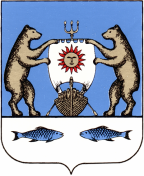 Российская Федерация                                                 Новгородская область Новгородский районАдминистрация Савинского сельского поселенияПОСТАНОВЛЕНИЕ От 31.10.2018 №745д.СавиноОб утверждении муниципальной программы «Развитие малого и среднего предпринимательства в Савинском сельском поселении на 2019-2021 годы»В соответствии с Федеральным законом от 24 июля 2007 года № 209-ФЗ «О развитии малого и среднего предпринимательства в Российской Федерации», в целях обеспечения дальнейшего развития малого и среднего предпринимательства в Савинском сельском поселении, Администрация Савинского сельского поселения,ПОСТАНОВЛЯЕТ:          1. Утвердить муниципальную программу «Развитие малого и среднего предпринимательства в Савинском сельском поселении на 2019-2021 годы» согласно приложению.2. Настоящее постановление вступает в силу с 01.01.2019 года.3. Опубликовать настоящее постановление в периодическом печатном издании «Савинский вестник» и разместить на официальном сайте Администрации Савинского сельского поселения в информационно-телекоммуникационной сети «Интернет».Глава сельского поселения                                   А.В.СысоевУТВЕРЖДЕНАПостановлением Администрации Савинского сельского поселенияот 31.10.2018 №745Муниципальная программа«Развитие малого и среднего предпринимательства в Савинском сельском поселении на 2019-2021 годы»ПАСПОРТмуниципальной программы1. Наименование муниципальной программы: «Развитие малого и среднего предпринимательства в Савинском сельском поселении на 2019-2021 годы» (далее Программа).2. Ответственный исполнитель муниципальной программы: Администрация Савинского сельского поселения3. Соисполнители муниципальной программы: нет4. Подпрограммы муниципальной программы (при наличии): нет5. Цели, задачи и целевые показатели муниципальной программы:6. Сроки реализации муниципальной программы: 2019-2021 годы.7.Объем и источники финансирования муниципальной программы в целом и по годам реализации (тыс. руб.):8. Ожидаемые конечные результаты реализации муниципальной программы:1. Увеличение количества субъектов малого и среднего предпринимательства на 1 % ежегодно;           2.  Увеличение вклада малого и среднего предпринимательства в решение задач социально-экономического развития Савинского сельского поселения;           3.      Увеличение налоговых поступлений в местный бюджет от деятельности субъектов малого и среднего предпринимательства;           4. Обеспечение благоприятного климата для предпринимательской деятельности.1. Характеристика текущего состояния (с указанием основных проблем) соответствующей сферы социально-экономического развития Савинского сельского поселения, приоритеты и цели муниципальной политики в указанной сфере           Муниципальная программа «Развитие малого и среднего предпринимательства в Савинском сельском поселении на 2019-2021 годы» (далее Программа) разработана в целях реализации Федерального закона от 24 июля 2007 года № 209-ФЗ «О развитии малого и среднего предпринимательства в Российской Федерации».Савинское сельское поселение расположено в Новгородском районе Новгородской области, в состав поселения входят 50 населенных пунктов. На 01 января 2018 года на территории Савинского сельского поселения зарегистрировано 9685 человек. В летний период население увеличивается в несколько раз, за счет сезонно проживающих граждан, соответственно и возрастает спрос на оказание услуг и продажу товаров, что является характерным признаком для предпосылок развития малого и среднего предпринимательства в Савинском сельском поселении с учётом увеличения сферы предпринимательской деятельности и расширением спектра оказания услуг.Малые и средние предприятия имеют важное социально-экономическое значение. Они обеспечивают социальную стабильность, быстро адаптируются к меняющимся требованиям рынка, вносят существенный вклад в развитие Савинского сельского поселения. Развитие малого и среднего бизнеса во многом обусловлено потребительским спросом населения и его покупательной способностью.Приоритетными сферами развития малого и среднего бизнеса для Савинского сельского поселения являются: сельское хозяйство, торговля, жилищно-коммунальное хозяйство, предоставление бытовых услуг населению.Основными проблемами, сдерживающими развитие малых и средних предприятий, являются: сложность доступа к финансовым ресурсам, особенно для начинающих предпринимателей, высокая налоговая нагрузка, наличие административных барьеров, низкий уровень конкурентоспособности субъектов малого и среднего предпринимательства, связанный с их узкой специализацией (преимущественно сфера услуг), рост тарифов на электроснабжение, теплоснабжение, газоснабжение.Администрация Савинского сельского поселения, понимая важность этих проблем, решение большинства которых возможно только на федеральном уровне, со своей стороны старается поддерживать малый и средний бизнес доступными методами. Развитие данного сектора позволяет решать ряд актуальных задач:- обеспечение эффективной занятости населения, создание новых рабочих мест;- содействие экономическому и социальному развитию Савинского сельского поселения;- формирование доходной части бюджета Савинского сельского поселения за счет налоговых отчислений и т.д. Таким образом, развитие малого и среднего предпринимательства отвечает приоритетным задачам социально-экономического развития Савинского сельского поселения на долгосрочную перспективу.  	Программа строится исходя из насущных потребностей субъектов малого и среднего предпринимательства, и включает в себя комплекс мероприятий, направленных на создание благоприятных условий для дальнейшего развития малого и среднего предпринимательства в том числе:1)  Информационная поддержка субъектов малого предпринимательства. Размещение и поддержание актуальной информации на официальном сайте Савинского  сельского поселения Новгородского района Новгородской области;обеспечение свободного доступа субъектов малого и среднего предпринимательства к различного рода информации, необходимой для развития субъектов малого и среднего предпринимательства;2) Консультационная поддержка субъектов малого и среднего предпринимательства.Консультационная поддержка субъектам малого и среднего предпринимательства осуществляется в виде консультирования по вопросам предпринимательской деятельности в устной и письменной форме.3)  Финансовая поддержка малого и среднего предпринимательстваПроведение мероприятий, направленных на развитие малого и среднего предпринимательства на территории Савинского сельского поселения (выставки, ярмарки, местные  праздники);Субсидирование части затрат субъектов малого и среднего предпринимательства в целях компенсации выпадающих доходов, связанных с оказанием услуг общественных бань по тарифам, не обеспечивающим возмещение издержек на территории Савинского сельского поселения, на безвозмездной и безвозвратной основе в соответствии с Порядком предоставления субсидии юридическим лицам (за исключением субсидий муниципальным учреждениям), индивидуальным предпринимателям, а также физическим лицам – производителям товаров, работ, услуг из бюджета Савинского сельского поселения на возмещение расходов от предоставления населению услуг общественной бани на территории Савинского сельского поселения (приложение №2);4) Имущественная поддержка субъектов малого и среднего предпринимательстваОказание имущественной поддержки субъектам малого предпринимательства, а также организациям, образующим инфраструктуру поддержки субъектов малого и среднего предпринимательства, органами местного самоуправления осуществляется в виде передачи во владение и (или) в пользование муниципального имущества, в том числе земельных участков, зданий, строений, сооружений, нежилых помещений,  на возмездной основе, безвозмездной основе или на льготных условиях в соответствии с нормативными правовыми актами Савинского сельского поселения.В Савинском сельском поселении утвержден перечень муниципального имущества, свободного от прав третьих лиц (за исключением имущественных прав субъектов малого и среднего предпринимательства).Муниципальное имущество, включенное в указанные перечни, может быть использовано в целях предоставления его во владение и (или) в пользование на долгосрочной основе (в том числе по льготным ставкам арендной платы) субъектам малого и среднего предпринимательства и организациям, образующим инфраструктуру поддержки субъектов малого и среднего предпринимательства, а также отчуждению на возмездной основе в собственность субъектов малого и среднего предпринимательства в соответствии с частью 2.1 статьи 9 Федерального закона от 22 июля 2008 года N 159-ФЗ "Об особенностях отчуждения недвижимого имущества, находящегося в государственной собственности субъектов Российской Федерации или в муниципальной собственности и арендуемого субъектами малого и среднего предпринимательства, и о внесении изменений в отдельные законодательные акты Российской Федерации".Основными принципами поддержки субъектов малого и среднего предпринимательства являются:- заявительный порядок обращения субъектов малого и среднего предпринимательства за оказанием поддержки;- доступность инфраструктуры поддержки субъектов малого и среднего предпринимательства для всех субъектов малого и среднего предпринимательства;- равный доступ субъектов малого и среднего предпринимательства, соответствующих критериям, предусмотренные программой развития субъектов малого и среднего предпринимательства, к участию в соответствующих программах;- оказание поддержки с соблюдением требований, установленных Федеральным законом от 26 июля 2006 года № 135-ФЗ «О защите конкуренции»;- открытость процедур оказания поддержки.2. Перечень и анализ социальных, финансово – экономических ипрочих рисков реализации муниципальной программыРиск неуспешной реализации программы при исключении форс-мажорных обстоятельств оценивается как минимальный. Вместе с тем, существует риск неполучения требуемых средств на реализацию программы. В этом случае ряд мероприятий программы не будут реализованы, а финансирование некоторых мероприятий будет существенно сокращено (в основном, предоставление финансовой поддержки).Необходимо отметить возможные риски при реализации программы, связанные с совершенствованием нормативного обеспечения деятельности, что в целом может привести к замедлению темпов развития сферы малого и среднего предпринимательства.Для минимизации воздействия данной группы рисков планируется:- проводить мониторинг планируемых изменений в федеральном и региональном законодательстве в сфере предпринимательства;- оперативно реагировать и своевременно информировать о вносимых изменениях исполнителей мероприятий.Также к рискам можно отнести кризисные явления в экономике. Риски кризисных явлений в экономике и, как следствие, ограничение финансовых средств, для организации работы в рассматриваемой сфере могут быть частично минимизированы за счет повышения эффективности деятельности исполнителей мероприятий программы, но в результате реализация большинства мероприятий будет затруднена, а достижение целевых показателей произойдет после предусмотренных сроков.Мерами управления финансовыми рисками являются:- ежегодное уточнение объемов финансовых средств, предусмотренных на реализацию мероприятий программы, в зависимости от достигнутых результатов;- определение приоритетов для первоочередного финансирования.3. Механизм управления реализацией муниципальной программыДостижение целей муниципальной программы осуществляется путем скоординированного выполнения комплекса взаимоувязанных по срокам, ресурсам, исполнителям и результатам мероприятий.Управление Программой осуществляет Администрация Савинского сельского поселения.       Администрация Савинского сельского поселения обеспечивает подготовку ежегодного сводного отчета о выполнении мероприятий Программы в соответствии с Порядком принятия решений о разработке муниципальных программ Савинского сельского поселения, их формирования и реализации, утвержденным постановлением Администрации Савинского сельского поселения №60 от 18.02.2015 года. Руководство Программой и общий контроль за ходом реализации Программы осуществляет Глава Администрации сельского поселения.Мероприятия муниципальной программы	Приложение №2к муниципальной программе «Развитие малого и среднего предпринимательства в Савинском сельском поселении на 2019-2021 годы»ПОРЯДОКпредоставления субсидий юридическим лицам (за исключением субсидий муниципальным учреждениям), индивидуальным предпринимателям,физическим лицам – производителям товаров, работ, услугиз бюджета Савинского сельского поселения на возмещение расходовот представления населению услуг общественной банина территории Савинского сельского поселения1. Общие положения1.1. Настоящий Порядок предоставления субсидий юридическим лицам (за исключением субсидий муниципальным учреждениям), индивидуальным предпринимателям, а также физическим лицам - производителям товаров, работ, услуг из бюджета Савинского сельского поселения на возмещение расходов от предоставления населению услуг общественной бани на территории Савинского сельского поселения (далее Порядок) разработан в целях решения вопросов местного значения по созданию условий для предоставления населению услуг общественной бани на территории  Савинского сельского поселения в соответствии с Федеральным законом от 06.10.2003 № 131-ФЗ «Об общих принципах организации местного самоуправления в Российской Федерации», со статьей 78 Бюджетного кодекса Российской Федерации, постановлением Правительства Российской Федерации от 06.09.2016 г. № 887 «Об общих требованиях к нормативным правовым актам, муниципальным правовым актам, регулирующим предоставление субсидий юридическим (за исключением субсидий государственным (муниципальным) учреждениям), индивидуальным предпринимателям, а также физическим лицам-производителям товаров, работ, услуг» и определяет механизм предоставления из бюджета Савинского сельского поселения субсидий юридическим лицам (за исключением субсидий (муниципальным учреждениям), индивидуальным предпринимателям, оказывающим населению услуги общественной бани. Настоящий Порядок определяет:            - критерии отбора получателей субсидий, имеющих право на получение субсидий; - цели, условия и порядок предоставления субсидий; - контроль за использованием субсидии;            - порядок возврата субсидий в случае нарушения условий, установленных при их предоставлении.             1.2. Субсидия – средства, предоставляемые из бюджета Савинского сельского поселения на безвозмездной и безвозвратной основе в целях возмещения расходов юридическим лицам, индивидуальным предпринимателям, физическим лицам - производителям товаров, работ, услуг, оказывающим населению услуги общественной бани на территории сельского поселения.1.3. Получатели субсидий – юридические лица, индивидуальные предприниматели, физические лица, оказывающие населению услуги общественной бани, расположенной на территории Савинского сельского поселения, по утвержденным тарифам. 1.4. Банные услуги по фиксированным ценам - банные услуги, оказываемые в части предоставления банных услуг гражданам по тарифам, утвержденным Решением Советом депутатов Савинского сельского поселения на текущий год;2. Критерии отбора получателей субсидий, имеющих право на получение субсидий из бюджета сельского поселения.Критериями отбора получателей субсидий, имеющих право на получение субсидий из бюджета сельского поселения, являются:1) осуществление деятельности на территории  Савинского сельского поселения; 2) соответствие сферы деятельности получателей субсидий видам деятельности, определенным решением о бюджете сельского поселения на очередной финансовый год; 3) получатели субсидий не должны находиться в процессе реорганизации, ликвидации, банкротства и не должны иметь ограничения на осуществление хозяйственной деятельности; 4) актуальность и социальная значимость  оказания услуг; 5) у получателей субсидии должна отсутствовать просроченная задолженность по возврату в соответствующий бюджет бюджетной системы Российской Федерации субсидий, бюджетных инвестиций, предоставленных, в том числе в соответствии с иными правовыми актами и иная просроченная задолженность перед соответствующим бюджетом бюджетной системы Российской Федерации; 6) получатели субсидии не должны являться иностранными юридическими лицами, а также российскими юридическими лицами, в уставном (складочном) капитале которых доля участия иностранных юридических лиц, местом регистрации которых является государство или территория, включенные в утверждаемым Министерством финансов Российской Федерации перечень государств и территорий, предоставляющих льготный налоговый режим налогообложения и (или) не предусматривающих раскрытия и предоставления информации при проведении финансовых операций (оффшорные зоны) в отношении таких юридических лиц, в совокупности превышает 50 процентов. 3. Цели, условия и порядок предоставления субсидий3.1. Целью предоставления субсидии юридическим лицам, индивидуальным предпринимателям, физическим лицам - производителям товаров, работ, услуг является возмещение расходов от предоставления населению услуг общественной бани. 3.2. Предоставление субсидий осуществляется за счёт средств, предусмотренных на эти цели в бюджете сельского поселения.3.3. Главным распорядителем средств бюджета Савинского сельского поселения, выделяемых на предоставление субсидий, является Администрация Савинского сельского поселения.3.4. Субсидии предоставляются в пределах бюджетных ассигнований, предусмотренных в бюджете Савинского сельского поселения на соответствующий финансовый год и плановый период, утверждённом решением Совета депутатов Савинского сельского поселения.3.5. Субсидии носят целевой характер и не могут быть использованы на цели, не предусмотренные настоящим Порядком.3.6 Субсидии предоставляются на основе прохождения и результатов отбора. Отбор получателей субсидий осуществляется Администрацией поселения в соответствии с критериями отбора.3.7. Для участия в отборе получатели субсидий представляют в Администрацию Савинского сельского поселения следующие документы: 1) заявку для участия в отборе, согласно Приложению № 1 к настоящему Порядку; 2) сведения о получателе субсидий согласно Приложению № 2 к настоящему Порядку; 3) заверенную копию устава (для юридических лиц);4) расчет доходов и расходов по направлениям деятельности; 5) справку за подписью руководителя юридического лица  (индивидуального предпринимателя) по форме, согласно Приложению № 3 к  настоящему порядку; 6) справка-расчет на предоставление субсидии; 7) график работы общественной бани;8) согласие на обработку персональных данных (для физических лиц) Согласие на обработку персональных данных представляется в случаях и в форме, установленных Федеральным законом от 27.07.2006 № 152-ФЗ «О персональных данных»;3.8 Администрация Савинского сельского поселения в порядке межведомственного взаимодействия в срок, не превышающий пяти рабочих дней со дня регистрации заявки, запрашивает: 1) выписку из Единого государственного реестра юридических лиц - для юридических лиц или из Единого государственного реестра индивидуальных предпринимателей - для индивидуальных предпринимателей (выданная не более, чем за 10 дней до даты обращения);            2) сведения о лицензировании деятельности (если осуществляемый субъектом предпринимательства вид деятельности подлежит лицензированию); 3) сведения об аналогичной поддержке, предоставленной субъектам предпринимательства из средств бюджета всех уровней в рамках реализации федеральных программ, государственных программ Новгородской области, муниципальных программ  в сфере развития малого и среднего предпринимательства; 3.9. Документы, указанные в пункте 3.8. настоящего Порядка, субъект предпринимательства вправе предоставить в  Администрацию  Савинского сельского поселения по собственной инициативе.3.10. Юридические лица, индивидуальные предприниматели, физические лица - производители товаров, работ, услуг, оказывающие населению услуги общественной  бани на территории сельского поселения и претендующие на получение субсидии после прохождения отбора,  представляют в Администрацию  поселения документы, подтверждающие соответствие критериям, установленным п.2, в течение 10 рабочих дней, а также заявление на получение субсидии по форме согласно Приложению  №4 к настоящему Порядку; 3.11. Администрация Савинского сельского поселения рассматривает представленные юридическими лицами, индивидуальными предпринимателями, а также физическими лицами-производителями товаров, работ, услуг документы, указанные в п.3.7 настоящего Порядка, и осуществляет проверку соблюдения ими условий и целей предоставления субсидий в течение 5 рабочих дней с момента окончания срока поступления документов в Администрацию Савинского сельского поселения. Администрация Савинского сельского поселения по результатам рассмотрения предоставленных юридическими лицами, индивидуальными предпринимателями, физическими лицами-производителями товаров, работ документов, принимает решение об определении юридического лица, индивидуального предпринимателя, физического лица-производителя товаров, работ, услуг  для предоставления субсидии. 3.12. Основания для отказа в предоставлении субсидии:      - несоответствие представленных документов или представление юридическим лицом, индивидуальным предпринимателем, физическим лицом-производителем товаров, работ, услуг документов не в полном объёме, указанных в пункте 3.7 настоящего Порядка;                 - выявление недостоверной (искаженной) информации в представленных юридическим лицом, индивидуальным предпринимателем, физическим лицом - производителем товаров, работ, услуг документах;                 - несоответствие критериям отбора юридических лиц, индивидуальных предпринимателей, физических лиц - производителей товаров, работ, услуг имеющих право на получение субсидии;               - выявление фактов нарушения условий предоставления субсидии;Ответственность за достоверность предоставленных документов возлагается на получателей субсидии. 3.13. Предоставление субсидий, направляемых  получателям субсидий на возмещение расходов от предоставления населению услуги общественной бани осуществляется в соответствии с заключенным Соглашением (договором) Приложение №6 о предоставлении субсидии между Администрацией Савинского сельского поселения и юридическим лицом, индивидуальным предпринимателем, физическим лицом-производителем товаров, работ, услуг, прошедшим отбор. В Соглашениях (договорах) должны быть предусмотрены: - цели и условия, сроки предоставления субсидий; - размер субсидии и иная информация исходя из целей предоставления субсидии;  - обязательства получателей субсидии по целевому использованию субсидии; - сроки (периодичность) перечисления субсидий;- счета, на которые перечисляется субсидия;- формы, порядок и сроки предоставления отчетности о результатах выполнения получателем субсидий установленных условий; - порядок возврата субсидий в случае нарушения условий, установленных при их предоставлении; - ответственность за несоблюдение сторонами условий предоставления субсидий; - реквизиты сторон;3.14. Администрация сельского поселения в течение 3 рабочих дней направляет в адрес юридического лица, индивидуального предпринимателя, физического лица-производителя товаров, работ, услуг прошедшего отбор, проект Соглашения (договора) о предоставлении субсидии юридическому лицу, индивидуальному предпринимателю, физическому лицу-производителю товаров, работ, услуг на возмещение расходов от предоставления населению услуг общественной бани на территории Савинского сельского поселения. 3.15. Предоставление субсидии получателю субсидии осуществляется ежемесячно после подачи им до 10 числа месяца, следующего за отчётным, в Администрацию Савинского сельского поселения Отчета о результатах работы и использовании субсидии на финансовое обеспечение по предоставлению населению услуг общественной бани на территории Савинского сельского поселения по форме согласно  Приложению № 5 к настоящему Порядку.  3.16. Субсидии предоставляются ежемесячно и перечисляются главным распорядителем на расчетный счет, открытый получателем субсидий в учреждениях Центрального банка Российской Федерации или кредитных организациях,- для индивидуальных предпринимателей, а также физических лиц-производителей товаров, работ, услуг.3.17. При предоставлении субсидий, указанных в настоящем Порядке, обязательным условием их предоставления, включаемых в Соглашение (договор) о предоставлении субсидий, является согласие их получателей на осуществление главным распорядителем бюджетных средств, предоставляющих субсидии, и органом муниципального контроля проверок соблюдения получателями субсидий условий, целей и порядка их предоставления.3.18. Субсидия за декабрь текущего финансового года перечисляется получателю до 31 декабря на основании предварительного отчёта согласно Приложение № 5 к настоящему Порядку, представленного не позднее 25 декабря. Окончательный расчёт за декабрь производится на основании отчёта, представленного не позднее 15 января года, следующего за отчётным в пределах лимитов бюджетных обязательств текущего финансового года.4. Требования к отчетности4.1. Для получения субсидии получатель субсидии обязан представлять в Администрацию Савинского сельского поселения ежемесячно срок до 10 числа каждого месяца отчет о результатах работы и использовании субсидии на финансовое обеспечение по предоставлению населению услуг общественной бани на территории Савинского сельского поселения согласно Приложению № 5 к настоящему Порядку.4.2. В случае предоставления ненадлежащим образом отчёта, Администрация поселения в течение трех рабочих дней возвращает отчёт на дооформление.После дооформления документа получатель субсидии вправе повторно обратиться в Администрацию поселения в порядке, установленном настоящим Порядком.4.3. Администрация   поселения имеет право устанавливать в Соглашении (договоре) порядок, сроки и формы представления получателем субсидии указанной отчетности, а также иных отчетов, определенных Соглашением (договором).5. Требования об осуществлении контроля за соблюдением условий, целей и порядка предоставления субсидийи ответственности  за их нарушение5.1. Администрация поселения и орган муниципального финансового контроля в 1 квартале года, следующего за отчётным, осуществляют обязательную проверку соблюдения условий, целей и порядка представления субсидий их получателями в соответствии с заключенным Соглашением (договором) и Порядком осуществления полномочий по контролю в финансово-бюджетной сфере. 5.2. Для проведения проверки получатель субсидии обязан представить проверяющим все первичные документы, связанные с оказанием  населению услуг общественной бани  и предоставлением субсидии из  бюджета Савинского сельского поселения.5.3. Результат проверки оформляется актом и доводится до получателя субсидии. Контроль за соблюдением получателями субсидий условий и порядка их предоставления, целевого использования субсидий, выделенных юридическому лицу, индивидуальному предпринимателю, физическому лицу-производителю товаров, работ, услуг на возмещение расходов от предоставления населению услуг общественной бани, осуществляет Администрация Савинского сельского поселения и орган муниципального финансового контроля. 6. Порядок возврата субсидий6.1. Субсидии, перечисленные Получателям субсидий, подлежат возврату в бюджет Савинского сельского поселения в случае не использования субсидии в полном объеме в течение финансового года, нарушения условий, установленных при их предоставлении.6.2. В случаях выявления нарушений условий предоставления субсидий, либо в случаях их нецелевого использования главный распорядитель бюджетных средств не позднее, чем в десятидневный срок со дня установления данного факта направляет получателю субсидии требование о возврате субсидии в бюджет Савинского сельского  поселения. 6.3. Получатель субсидии в течение десяти рабочих дней со дня получения требования о возврате субсидии обязан произвести возврат суммы субсидии, указанной в требовании. Вся сумма субсидии, использованная не по целевому назначению, подлежит возврату в бюджет Савинского сельского поселения в течение 10 дней с момента получения уведомления и акта проверки.            6.4. При расторжении соглашения (договора) по инициативе получателя средств бюджета сельского поселения, в связи с нарушением другой стороной обязательств и условий предоставления субсидии, юридические лица, индивидуальные предприниматели и физические лица-производители товаров, работ, услуг обязаны возвратить неиспользованные средства субсидии в бюджет сельского поселения в течение 10 дней с момента получения уведомления получателя средств бюджета  сельского поселения.           6.5. В случае не использования субсидии в полном объеме, в течение финансового года получатели субсидии возвращают не использованные средства субсидии в бюджет Савинского сельского поселения с указанием назначения платежа, в срок не позднее 25 декабря текущего финансового года. 6.6. При отказе получателя субсидии в добровольном порядке возместить денежные средства взыскание производится в судебном порядке в соответствии с законодательством Российской Федерации. ____________________________________Главе Савинского сельского поселения____________________________________от _________________________________                                                            (Ф.И.О. руководителя, наименование организации                  (Ф.И.О.индивидуального предпринимателя,физического лица-производителя товаров, работ, услуг)ЗАЯВКАна получение субсидий юридическими лицами (за исключением субсидий муниципальным учреждениям), индивидуальными предпринимателями, физическими лицами – производителям товаров, работ, услуг из бюджета Савинского сельского поселения на возмещение расходов от предоставления населению услуг общественной бани на территории Савинского сельского поселенияПрошу принять на рассмотрение документы от ________________________________________________________________________________________________________________________________________________________________________________________________________________   (полное и сокращенное наименование организации, фамилия, имя, отчество   индивидуального предпринимателя, физического лица-производителя  товаров, работ, услуг)для предоставления субсидий юридическим лицам (за исключением субсидий муниципальным) учреждениям, индивидуальным предпринимателям, физическим лицам - производителям товаров, работ, услуг из бюджета Савинского сельского поселения на возмещение расходов от предоставления населению услуг общественной бани на территории Савинского сельского поселения.Сумма запрашиваемой субсидии ____________________________________________ тыс.рублей.Цель получения субсидии ________________________________________________________________________________________________________________________________________________С условиями отбора ознакомлен и предоставляю согласно Порядка предоставления субсидий юридическим лицам (за исключением субсидий муниципальным учреждениям), индивидуальным предпринимателям, физическим лицам - производителям товаров, работ, услуг из бюджета Савинского сельского поселения, необходимые документы в  соответствии с нижеприведенным перечнем.Перечень представленных документов  Дата подачи заявки: «____» __________________20___ г.  Руководитель(индивидуальный предприниматель)  ____________    _____________                                                                        (подпись)               (Ф.И.О.)«____»____________20____ г.  М.П.Сведения о получателе субсидийПодтверждаю, что представленные мной сведения являются достоверными, не возражаю против выборочной проверки сведений в целях рассмотрения заявки на получение муниципальной поддержки.Руководитель(индивидуальный предприниматель)       ____________  ______________________                                                                              (подпись)                   (Ф.И.О.)«____»____________20____ г.М.П.СПРАВКА____________________________________________________________________( получатель субсидии)по состоянию на «____» ______________20___ годаЗадолженности перед работниками по выплате заработной платы нет.Я подтверждаю, что представленные мной сведения являются достоверными, не возражаю против выборочной проверки сведений в целях рассмотрения заявки на получение муниципальной поддержки.Руководитель(индивидуальныйпредприниматель) ____________          ______________________________                                       (подпись)                                         (Ф.И.О.)«____»____________20___ г.              МПЗАЯВЛЕНИЕ О ПРЕДОСТАВЛЕНИИ СУБСИДИИ НА ВОЗМЕЩЕНИЕ РАСХОДОВ ОТ ПРЕДОСТАВЛЕНИЯ НАСЕЛЕНИЮ УСЛУГ ОБЩЕСТВЕННОЙ БАНИ НА ТЕРРИТОРИИ САВИНСКОГО СЕЛЬСКОГО ПОСЕЛЕНИЯза _________________20__г.
(месяц, год)_________________________________________________________________ 
(наименование получателя субсидии)просит предоставить субсидию на возмещение  расходов, от предоставления населению услуг общественной бани на территории Савинского сельского поселения, в соответствии с Порядком  о предоставлении субсидий юридическим лицам (за исключением субсидий муниципальным учреждениям), индивидуальным предпринимателям, физическим лицам – производителям товаров, работ, услуг из бюджета   Савинского сельского поселения на возмещение  расходов от представления населению услуг общественной бани на территории  Савинского сельского поселения, утвержденным постановлением Администрации Савинского сельского поселения от "___" ___________ 20__ года    № ___в размере_______________ рублей и перечислить ее по следующим банковским реквизитам:Приложение:
1. Наименование документа № 1, количество листов, количество экземпляров.
2. Наименование документа № 2, количество листов, количество экземпляров.
Получатель субсидии, руководитель  получателя субсидии: ___________________                                           _______________________________________________________________________________
          (подпись)                                                                   (Ф.И.О.)
Главный бухгалтер__________________       ____________________________________
                                                   (подпись)                                 (Ф.И.О.)
"____" _____________ 20___ г.ОТЧЕТо результатах работы и использовании субсидии на финансовое обеспечение по предоставлению населению услуг общественной бани на территории Савинского сельского поселенияза ____________20____г_______________________________________________________________________    (наименование организации, индивидуального предпринимателя, физического лица-производителя товаров, работ, услуг)Приложение №6к Порядку ФормаДОГОВОР №____на компенсацию выпадающих доходовд.Савино                                                                                                     « __ »______________20__г.Администрация Савинского сельского поселения, именуемое в дальнейшем «Заказчик» в лице Главы Савинского сельского поселения, действующего на основании Устава, с одной стороны, и _________________________________________________________________________, именуемое в дальнейшем «Исполнитель», в лице _______________________________________________, действующего на основании _________________ с другой стороны, именуемые в дальнейшем «Стороны», заключили настоящий договор о нижеследующем:1. ПРЕДМЕТ ДОГОВОРА1.1. Настоящий договор заключается Сторонами с целью компенсации организациям коммунального    комплекса    выпадающих    доходов,    связанных    с    предоставлением гражданам,   проживающим   на  территории   Савинского сельского поселения, услуг по текущему содержанию бани по тарифам для населения, утвержденным в установленном законодательством РФ порядке, не обеспечивающим возмещение понесенных коммунальными организациями издержек.Плательщик по настоящему договору обязуется:         компенсировать  выпадающие  доходы,   связанные с оказанием услуг по текущему содержанию бани для населения Савинского сельского поселения по утвержденному Советом депутатов Савинского сельского  поселения  (решение Совета депутатов от 10.10.2013 № 24) тарифу на  услуги по текущему содержанию бани для населения и общему тарифу на услуги бани.1.3.   Исполнитель   по   данному   договору   обязуется   ежемесячно   предоставлять Плательщику   расчет,   отражающий   величину   выпадающих   доходов,   возникших   у Исполнителя, с оказанием услуг по текущему содержанию бани,  а также  счет и  акт  выполненных  работ.   1.4. Объем денежных средств, для компенсации выпадающих доходов связанные с оказанием услуг по текущему содержанию бани, определяется, как разница между экономически обоснованными тарифами на  услуги бани и  тарифами  для   населения Савинского сельского  поселения,  умноженная  на  фактические объемы  помывок населением Савинского сельского поселения.2. СУММА ДОГОВОРА2.1.Сумма субсидии определяется как разность между доходами от оказания услуг общественных бань по тарифу, рассчитанному по плановой себестоимости на текущий год,  и экономически  обоснованными затратами, понесенными получателем субсидий при оказании услуг общественных  бань, по форме, согласно приложению № 1, но не более суммы лимитов бюджетных обязательств, утвержденных в бюджете Савинского сельского поселения на текущий финансовый год на возмещение убытков связанных с оказанием услуг общественной бани.2.2 В период отопительного сезона не более ________________тысяч рублей, в отсутствие отопительного сезона не более ___________ тысяч рублей3. ОБЯЗАТЕЛЬСТВА СТОРОН3.1.      Исполнитель обязуется:3.1 1. Ежемесячно, не позднее 10 числа месяца, следующего за отчетным, предоставлять Плательщику достоверные сведения о сумме выпадающих доходов связанных с оказанием услуг по текущему содержанию бани Савинского сельского поселения.3.1.2. Не реже чем один раз в год направлять Плательщику акт сверки расчетов.3.2.             Плательщик обязуется: 3.2.1.  После получения подтверждающих документов Исполнителя производить оплату выпадающих доходов, связанных:-  с   предоставлением   населению   Савинского   сельского   поселения  услуги бани по   утвержденному   тарифу для населения;3.2.2.   Не позднее 10 дней со дня получения акта сверки расчетов подписать акт и
один экземпляр подписанного и заверенного печатью акта возвратить Исполнителю либо представить в этот же срок мотивированные возражения.3.3.       Плательщик имеет право проводить проверки правильности предоставленных Исполнителем расчетов.4. ПОРЯДОК РАСЧЕТОВ.4.1. Исполнитель   ежемесячно   не  позднее   10   числа  месяца,   следующего  за отчетным, предоставляет Плательщику:счета на сумму выпадающих доходов, указанных в п.1.2 настоящего договора;акт выполненных работ;расчет выпадающих доходов.Акт выполненных работ подписывается уполномоченными представителями Исполнителя и Плательщика и заверяется печатями сторон.4.2. Плательщик   ежемесячно   оплачивает   выпадающие   доходы   по   настоящему договору   в  соответствии  с  выставленными  в  его  адрес  счетом   и  путем  безналичного  перечисления денежных средств на расчетный счет Исполнителя.5. ОТВЕТСТВЕННОСТЬ СТОРОН.5.1.    В    случае    установления    фактов    завышения    объемов    предоставленных  услуг по текущему содержанию бане  излишне полученные денежные  средства подлежат возврату в бюджет.5.2.    Если одна из сторон изменит свои почтовые адреса, реквизиты или подвергнется реорганизации или ликвидации, то она обязана письменно информировать об этом другую сторону за 15 дней до вступления в действие этих изменений. Сторона не известившая (несвоевременно известившая) другую сторону об изменении своих реквизитов, несет риски связанных с этим неблагоприятных последствий.5.3. Во   всем   остальном,   не   предусмотренном настоящим   Договором,   стороны несут ответственность в соответствии с действующим законодательством.6. ПОРЯДОК РАЗРЕШЕНИЯ СПОРОВ.Все  споры  и   разногласия,   возникающие  между   сторонами   по   настоящему Договору  или   в  связи   с   ним,   разрешаются  путем   переговоров,   обмена письмами, уточнением условий договора, составлением необходимых протоколов, дополнений и изменений, обмена факсами и т.д. При этом  каждая сторона вправе претендовать на наличие у нее в письменном виде результатов разрешения возникших споров.При не достижении взаимоприемлемого решения стороны вправе передать спорный вопрос на разрешение в судебном порядке в соответствии с действующим в Российской Федерации положениями о порядке   разрешения   споров   между сторонами (юридическими   лицами) - участниками финансовых и иных отношений делового оборота.7. ПОРЯДОК ИЗМЕНЕНИЯ И/ИЛИ ДОПОЛНЕНИЯ ДОГОВОРА.Настоящий  договор  может  быть  изменен  и/или  дополнен  сторонами  в период его действия на основе их взаимного согласия и наличия объективных причин, вызвавших такие действия сторон.Любые   соглашения   сторон   по   изменению   и/или   дополнению   условий настоящего Договора имеют силу в том случае, если они оформлены в письменном виде, подписаны сторонами договора и закреплены печатями сторон.8. РАСТОРЖЕНИЕ ДОГОВОРА.8.1. Настоящий Договор может быть расторгнут по соглашению сторон.8.2.  Договор может быть расторгнут судом по требованию одной  из сторон только при существенном нарушении условий договора одной из сторон.В   случаях   расторжения   договора   по   соглашению   сторон  договор прекращает действие по истечении 10 дней со дня, когда стороны достигли соглашения о расторжении заключенного между ними договора.Последствия   расторжения   настоящего   Договора   определяются   взаимным соглашением сторон или судом по требованию любой из сторон Договора.9. СРОК ДЕЙСТВИЯЕ ДОГОВОРА.9.1. Настоящий Договор действует с момента подписания  по _____________ и распространяет действие на правоотношение возникшее   с_____________.             10. ЮРИДИЧЕСКИЕ И БАНКОВСКИЕ РЕКВИЗИТЫ СТОРОН.№ п/пЦели, задачи муниципальной программы, наименование и единица измерения целевого показателяЦели, задачи муниципальной программы, наименование и единица измерения целевого показателяЗначения целевого показателя по годамЗначения целевого показателя по годамЗначения целевого показателя по годамЗначения целевого показателя по годам№ п/пЦели, задачи муниципальной программы, наименование и единица измерения целевого показателяЦели, задачи муниципальной программы, наименование и единица измерения целевого показателя20192019202020211223345Цель:  Развитие субъектов малого и среднего предпринимательства в целях формирования конкурентной среды в экономике;Цель:  Развитие субъектов малого и среднего предпринимательства в целях формирования конкурентной среды в экономике;Цель:  Развитие субъектов малого и среднего предпринимательства в целях формирования конкурентной среды в экономике;Цель:  Развитие субъектов малого и среднего предпринимательства в целях формирования конкурентной среды в экономике;Цель:  Развитие субъектов малого и среднего предпринимательства в целях формирования конкурентной среды в экономике;Цель:  Развитие субъектов малого и среднего предпринимательства в целях формирования конкурентной среды в экономике;Цель:  Развитие субъектов малого и среднего предпринимательства в целях формирования конкурентной среды в экономике;1.Задача 1. Нормативное правовое, информационное и организационное обеспечение развития малого и среднего  предпринимательства, консультационная поддержка субъектов малого и среднего предпринимательстваЗадача 1. Нормативное правовое, информационное и организационное обеспечение развития малого и среднего  предпринимательства, консультационная поддержка субъектов малого и среднего предпринимательстваЗадача 1. Нормативное правовое, информационное и организационное обеспечение развития малого и среднего  предпринимательства, консультационная поддержка субъектов малого и среднего предпринимательстваЗадача 1. Нормативное правовое, информационное и организационное обеспечение развития малого и среднего  предпринимательства, консультационная поддержка субъектов малого и среднего предпринимательстваЗадача 1. Нормативное правовое, информационное и организационное обеспечение развития малого и среднего  предпринимательства, консультационная поддержка субъектов малого и среднего предпринимательстваЗадача 1. Нормативное правовое, информационное и организационное обеспечение развития малого и среднего  предпринимательства, консультационная поддержка субъектов малого и среднего предпринимательства1.1Показатель 1.     Увеличение количества субъектов малого и среднего предпринимательства, %111231.2Показатель 2. Совершенствование  нормативно-правовой базы в сфере поддержки малого и среднего предпринимательства, %1001001001001002.Задача 2. Оказание финансовой поддержки субъектам малого и среднего предпринимательстваЗадача 2. Оказание финансовой поддержки субъектам малого и среднего предпринимательстваЗадача 2. Оказание финансовой поддержки субъектам малого и среднего предпринимательстваЗадача 2. Оказание финансовой поддержки субъектам малого и среднего предпринимательстваЗадача 2. Оказание финансовой поддержки субъектам малого и среднего предпринимательстваЗадача 2. Оказание финансовой поддержки субъектам малого и среднего предпринимательства2.1Показатель 1. Количество  субъектов малого и среднего предпринимательства, получивших финансовую поддержку, ед.Показатель 1. Количество  субъектов малого и среднего предпринимательства, получивших финансовую поддержку, ед.22223.Задача 3. Оказание имущественной поддержки субъектам малого и среднего предпринимательства Задача 3. Оказание имущественной поддержки субъектам малого и среднего предпринимательства Задача 3. Оказание имущественной поддержки субъектам малого и среднего предпринимательства Задача 3. Оказание имущественной поддержки субъектам малого и среднего предпринимательства Задача 3. Оказание имущественной поддержки субъектам малого и среднего предпринимательства Задача 3. Оказание имущественной поддержки субъектам малого и среднего предпринимательства 3.1Показатель 1. Количество субъектов  малого и среднего предпринимательства, которым оказана имущественная поддержка в виде передачи во владение и (или) в пользование, аренду объектов муниципального имущества, в том числе на льготных условиях, ед.Показатель 1. Количество субъектов  малого и среднего предпринимательства, которым оказана имущественная поддержка в виде передачи во владение и (или) в пользование, аренду объектов муниципального имущества, в том числе на льготных условиях, ед.Показатель 1. Количество субъектов  малого и среднего предпринимательства, которым оказана имущественная поддержка в виде передачи во владение и (или) в пользование, аренду объектов муниципального имущества, в том числе на льготных условиях, ед.333ГодИсточники финансированияИсточники финансированияИсточники финансированияИсточники финансированияИсточники финансированияГодФедеральный бюджетОбластной бюджетМестный бюджетВнебюджетные источникивсего2019--450,0-450,02020--450,0-450,02021--450,0-450,0Всего--1350,0-1350,0Приложение №1к муниципальной программе «Развитие малого и среднего предпринимательства в Савинском сельском поселении на 2019-2021 годы»№ п/пНаименование мероприятияИсполнитель мероприятияСрок реализацииЦелевой показатель (номер целевого показателя из паспорта муниципальной программы)Источники финансированияОбъем финансирования по годам (тыс.руб.)Объем финансирования по годам (тыс.руб.)Объем финансирования по годам (тыс.руб.)№ п/пНаименование мероприятияИсполнитель мероприятияСрок реализацииЦелевой показатель (номер целевого показателя из паспорта муниципальной программы)Источники финансирования201920202021123456789Задача 1. Нормативное правовое, информационное и организационное обеспечение развития малого и среднего  предпринимательства, консультационная поддержка субъектов малого и среднего предпринимательстваЗадача 1. Нормативное правовое, информационное и организационное обеспечение развития малого и среднего  предпринимательства, консультационная поддержка субъектов малого и среднего предпринимательстваЗадача 1. Нормативное правовое, информационное и организационное обеспечение развития малого и среднего  предпринимательства, консультационная поддержка субъектов малого и среднего предпринимательстваЗадача 1. Нормативное правовое, информационное и организационное обеспечение развития малого и среднего  предпринимательства, консультационная поддержка субъектов малого и среднего предпринимательстваЗадача 1. Нормативное правовое, информационное и организационное обеспечение развития малого и среднего  предпринимательства, консультационная поддержка субъектов малого и среднего предпринимательстваЗадача 1. Нормативное правовое, информационное и организационное обеспечение развития малого и среднего  предпринимательства, консультационная поддержка субъектов малого и среднего предпринимательстваЗадача 1. Нормативное правовое, информационное и организационное обеспечение развития малого и среднего  предпринимательства, консультационная поддержка субъектов малого и среднего предпринимательстваЗадача 1. Нормативное правовое, информационное и организационное обеспечение развития малого и среднего  предпринимательства, консультационная поддержка субъектов малого и среднего предпринимательстваЗадача 1. Нормативное правовое, информационное и организационное обеспечение развития малого и среднего  предпринимательства, консультационная поддержка субъектов малого и среднего предпринимательства1.Привлечение субъектов малого и среднего предпринимательства Савинского сельского поселения к участию в выставках и ярмарках в целях расширения рынка сбыта товаров, работ и услуг, привлечения инвестицийАдминистрация Савинского сельского поселения2019-20211.1.местный                            бюджет---1.Привлечение субъектов малого и среднего предпринимательства Савинского сельского поселения к участию в выставках и ярмарках в целях расширения рынка сбыта товаров, работ и услуг, привлечения инвестицийАдминистрация Савинского сельского поселения2019-20211.1.      областной       бюджет---1.Привлечение субъектов малого и среднего предпринимательства Савинского сельского поселения к участию в выставках и ярмарках в целях расширения рынка сбыта товаров, работ и услуг, привлечения инвестицийАдминистрация Савинского сельского поселения2019-20211.1.     внебюджетные        средства---2.Разработка нормативных правовых актов в сфере малого и среднего предпринимательства в соответствии с действующим законодательством Российской ФедерацииАдминистрацияСавинского сельского поселения2019-20211.2.       местный         бюджет---2.Разработка нормативных правовых актов в сфере малого и среднего предпринимательства в соответствии с действующим законодательством Российской ФедерацииАдминистрацияСавинского сельского поселения2019-20211.2.      областной         бюджет---2.Разработка нормативных правовых актов в сфере малого и среднего предпринимательства в соответствии с действующим законодательством Российской ФедерацииАдминистрацияСавинского сельского поселения2019-20211.2. внебюджетные     средства---3.Размещение публикаций,  рекламно-информационных материалов о проблемах, достижениях и перспективах развития малого и среднего предпринимательства Савинского сельского поселения в средствах массовой информацииАдминистрацияСавинского сельского поселения2019-20211.2.местный                            бюджет---3.Размещение публикаций,  рекламно-информационных материалов о проблемах, достижениях и перспективах развития малого и среднего предпринимательства Савинского сельского поселения в средствах массовой информацииАдминистрацияСавинского сельского поселения2019-20211.2.      областной       бюджет---3.Размещение публикаций,  рекламно-информационных материалов о проблемах, достижениях и перспективах развития малого и среднего предпринимательства Савинского сельского поселения в средствах массовой информацииАдминистрацияСавинского сельского поселения2019-20211.2.     внебюджетные        средства---Задача 2. Оказание финансовой поддержки субъектам малого и среднего предпринимательстваЗадача 2. Оказание финансовой поддержки субъектам малого и среднего предпринимательстваЗадача 2. Оказание финансовой поддержки субъектам малого и среднего предпринимательстваЗадача 2. Оказание финансовой поддержки субъектам малого и среднего предпринимательстваЗадача 2. Оказание финансовой поддержки субъектам малого и среднего предпринимательстваЗадача 2. Оказание финансовой поддержки субъектам малого и среднего предпринимательстваЗадача 2. Оказание финансовой поддержки субъектам малого и среднего предпринимательстваЗадача 2. Оказание финансовой поддержки субъектам малого и среднего предпринимательстваЗадача 2. Оказание финансовой поддержки субъектам малого и среднего предпринимательства4.Субсидирование части затрат субъектов малого и среднего предпринимательства в целях компенсации выпадающих доходовАдминистрацияСавинского сельского поселения2019-20212.1.местный                            бюджет450,0450,0450,04.Субсидирование части затрат субъектов малого и среднего предпринимательства в целях компенсации выпадающих доходовАдминистрацияСавинского сельского поселения2019-20212.1.      областной       бюджет---4.Субсидирование части затрат субъектов малого и среднего предпринимательства в целях компенсации выпадающих доходовАдминистрацияСавинского сельского поселения2019-20212.1.     внебюджетные        средства---Задача 3. Оказание имущественной поддержки субъектам малого и среднего предпринимательстваЗадача 3. Оказание имущественной поддержки субъектам малого и среднего предпринимательстваЗадача 3. Оказание имущественной поддержки субъектам малого и среднего предпринимательстваЗадача 3. Оказание имущественной поддержки субъектам малого и среднего предпринимательстваЗадача 3. Оказание имущественной поддержки субъектам малого и среднего предпринимательстваЗадача 3. Оказание имущественной поддержки субъектам малого и среднего предпринимательстваЗадача 3. Оказание имущественной поддержки субъектам малого и среднего предпринимательстваЗадача 3. Оказание имущественной поддержки субъектам малого и среднего предпринимательстваЗадача 3. Оказание имущественной поддержки субъектам малого и среднего предпринимательства5.Предоставление муниципального имущества  во владение, аренду или в пользование субъектам малого и среднего предпринимательстваПредоставление льгот субъектам малого и среднего предпринимательства по арендной плате за муниципальное имущество;АдминистрацияСавинского сельского поселения2019-20213.1.местный                            бюджет---5.Предоставление муниципального имущества  во владение, аренду или в пользование субъектам малого и среднего предпринимательстваПредоставление льгот субъектам малого и среднего предпринимательства по арендной плате за муниципальное имущество;АдминистрацияСавинского сельского поселения2019-20213.1.      областной       бюджет---5.Предоставление муниципального имущества  во владение, аренду или в пользование субъектам малого и среднего предпринимательстваПредоставление льгот субъектам малого и среднего предпринимательства по арендной плате за муниципальное имущество;АдминистрацияСавинского сельского поселения2019-20213.1.     внебюджетные        средства---Приложение № 1к Порядку№ п/пНаименование документаКоличество листов123Приложение № 2к Порядку№ п/пНаименованиеСведения о получателе1.Полное наименование получателя субсидии2.Фамилия, имя, отчество (последнее при наличии) индивидуального предпринимателя, должность и фамилия, имя, отчество (последнее при наличии) руководителя юридического лица3.Учредитель (и) юридического лица(наименование и доля участия каждого из них вуставном капитале – для юридических лиц)4.Основной вид деятельности (ОКВЭД)5.Регистрационные данные:5.1Основной государственный регистрационный номер записи о государственной регистрации юридического лица (ОГРН) или индивидуального предпринимателя(ОГРНИП)5.2Дата, место регистрации юридического лица, индивидуального предпринимателя6.Юридический адрес7.Фактический адрес8.Банковские реквизиты9.Система налогообложения10.Наличие патентов, лицензий, сертификатов11.Количество созданных (сохраненных) рабочих мест в случае получения муниципальной поддержки12.Дополнительная информация, которую Вы хотели бы сообщить13.Фамилия, имя, отчество (последнее при наличии) контактного лица14.Контактные телефоны, факс, адрес электронной почтыПриложение № 3к ПорядкуНаименованиеПоказательВыручка от реализации товаров (работ, услуг) без учета налога на добавленную стоимость за предшествующий календарный год (иной отчетный период) (тыс. рублей)Среднесписочная численность работников за предшествующий календарный год (иной отчетный период) (человек)Размер среднемесячной заработной платы на одного работника за предшествующий календарный год  (тыс. рублей)Состав учредителей и их доля в уставном капитале:- ________________________________ %- ________________________________ %Количество реализованных профилактических мероприятий в сфере противодействия коррупции за предшествующий календарный год (ед.). (указывается по собственному желанию субъекта в случае, если такие мероприятия были реализованы в течение календарного года, предшествующего подаче документов)Приложение № 4к Порядку1.Наименование банка2.ИНН/КПП3.Р/сч. N4.Л/с5.БИК6.ОКАТО7.ОГРНПриложение № 5к ПорядкуНаименованиеЕд.изм.За отчётный месяцЗа отчётный месяцС начала годаС начала годаНаименованиеЕд.изм.Коли-чествоЗатраты,                (в рублях)Коли-чествоЗатраты,      (в рублях)Себестоимость одной бани руб.хх1. Расходы - всегов том числе:Топливо (дрова)  куб.м.ЭлектроэнергиякВт/чВодоснабжение  куб.м.Водоотведениекуб.мОтоплениеГкалОплата труда ххВывоз  ТБО куб.м.Управленческие расходы руб.ххТранспортные расходы час.Прочие расходы2. Доходы - всегоКоличество банных дней ед.ххКоличество платных помывок, в том числе льготных ед.ххСтоимость одной помывки для населения руб.ххВыручка организации от платных помывок руб.хх3. Расходы к возмещению (п.1 – п.2) руб.хх4. Потребность в субсидии  руб.ххРуководитель            __________                 _____________                                      (подпись)                        (расшифровка)Главный бухгалтер ____________              _____________	       (подпись)                        (расшифровка)М.П.Руководитель            __________                 _____________                                      (подпись)                        (расшифровка)Главный бухгалтер ____________              _____________	       (подпись)                        (расшифровка)М.П.Руководитель            __________                 _____________                                      (подпись)                        (расшифровка)Главный бухгалтер ____________              _____________	       (подпись)                        (расшифровка)М.П.Руководитель            __________                 _____________                                      (подпись)                        (расшифровка)Главный бухгалтер ____________              _____________	       (подпись)                        (расшифровка)М.П.Руководитель            __________                 _____________                                      (подпись)                        (расшифровка)Главный бухгалтер ____________              _____________	       (подпись)                        (расшифровка)М.П.Руководитель            __________                 _____________                                      (подпись)                        (расшифровка)Главный бухгалтер ____________              _____________	       (подпись)                        (расшифровка)М.П.«ЗАКАЗЧИК»«ИСПОЛНИТЕЛЬ»